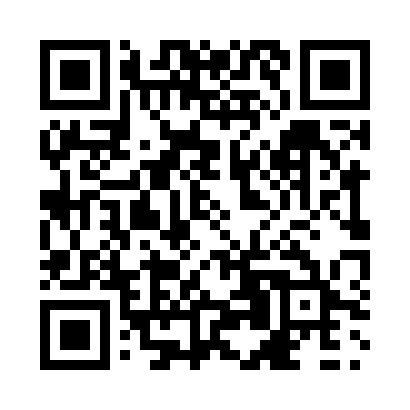 Prayer times for Williscroft, Ontario, CanadaMon 1 Jul 2024 - Wed 31 Jul 2024High Latitude Method: Angle Based RulePrayer Calculation Method: Islamic Society of North AmericaAsar Calculation Method: HanafiPrayer times provided by https://www.salahtimes.comDateDayFajrSunriseDhuhrAsrMaghribIsha1Mon3:535:451:296:509:1311:052Tue3:535:451:296:509:1311:043Wed3:545:461:296:509:1211:044Thu3:555:471:306:509:1211:035Fri3:565:471:306:499:1211:036Sat3:575:481:306:499:1111:027Sun3:585:491:306:499:1111:018Mon4:005:501:306:499:1011:009Tue4:015:501:306:499:1010:5910Wed4:025:511:306:499:0910:5811Thu4:035:521:316:489:0910:5712Fri4:055:531:316:489:0810:5613Sat4:065:541:316:489:0810:5514Sun4:075:541:316:479:0710:5415Mon4:095:551:316:479:0610:5316Tue4:105:561:316:479:0610:5117Wed4:125:571:316:469:0510:5018Thu4:135:581:316:469:0410:4919Fri4:145:591:316:469:0310:4720Sat4:166:001:316:459:0210:4621Sun4:186:011:316:459:0110:4422Mon4:196:021:316:449:0010:4323Tue4:216:031:316:448:5910:4124Wed4:226:041:316:438:5810:4025Thu4:246:051:316:428:5710:3826Fri4:256:061:316:428:5610:3727Sat4:276:071:316:418:5510:3528Sun4:296:081:316:408:5410:3329Mon4:306:091:316:408:5310:3230Tue4:326:111:316:398:5210:3031Wed4:336:121:316:388:5010:28